Р Е Ш Е Н И ЕДвадцать восьмой   сессии Совета депутатов четвертого созыва      «28» декабря 2021 г.                             с. Усть-Кан                                            № 28-2«О внесении изменений и дополнений в бюджет  муниципального образования «Усть-Канское сельское поселение» на 2021 год и на плановый период 2022-2023 годов»Руководствуясь Федеральным законом 131-ФЗ «Об общих принципах организации местного самоуправления в Российской Федерации» и Устава Усть-Канского сельского поселения Совет депутатов Усть-Канского сельского поселения Решил:        I. Внести в бюджет муниципального образования «Усть-Канское сельское поселение» на 2021 год и на плановый период 2022 и 2023 годов утвержденный Решением Совета депутатов от 28 декабря 2020 г. № 23-1, следующие изменения и дополнения:1.  В статье 1 в части 1:в пункте 1 слова прогнозируемый общий объем доходов  местного бюджета «в сумме 11712,7 тыс. рублей» заменить словами «в сумме 15931,6 тыс. рублей»;Общий объем расходов местного бюджета в «в сумме 11712,7 тыс. рублей» заменить словами «в сумме 18067,3 тыс. рублей»;Прогнозируемый объем дефицита местного бюджета «в сумме 0,0 тыс. рублей» заменить словами «в сумме 2135,68 тыс. рублей».2. В статье 2 в части 1:в пункте 2 слова объем межбюджетных трансфертов , получаемых из других бюджетов бюджетной системы Российской Федерации «в сумме 5133 тыс. рублей» заменить словами «в сумме 10885,73 тыс. рублей»;3. Приложения 1,2,3,4,5,6,7 изложить в следующей редакции (прилагается).II. Данное решение направить главе муниципального образования «Усть-Канское сельское поселение» для рассмотрения, подписания и обнародования.III. Настоящее решение вступает в силу со дня его обнародования.Председатель Совета депутатовУсть-Канского сельского поселения __________________     Увачев М.Д.Глава Усть-Канскогосельского поселения                                    __________________КандыковВ.М.Российская ФедерацияРеспублика Алтай Совет  депутатов  муниципального                        образованияУсть-Канское сельское поселение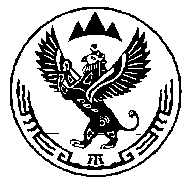 Россия ФедерациязыАлтай РеспубликаКан-ОозыJурттынмуниципал  тозомолининдепутаттарСоведи